海报建议包括以下内容：
* 报告题目、作者及单位信息、通讯邮箱、摘要、相关参考文献等。
* 研究背景或动机。
* 相关技术及方法。
* 结果结论。
* 相关图片、图示等。
* 请务必备注汇同会议系统中的稿件编号。根据内容需求自由排版
排版要求：
* 字号要求：不小于14号
* 插入图片属性要求（jpg.格式下）：右键点击图片，选择属性，点击详细信息，水平/垂直分辨率至少为150dpi
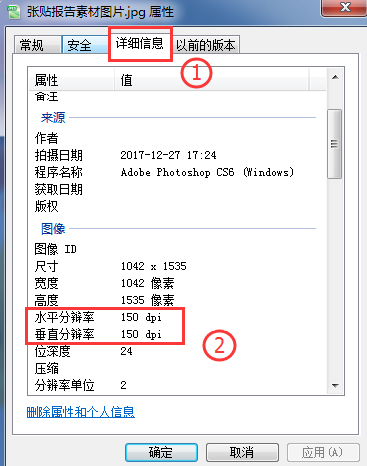 